LAPORAN PENGABDIANKLUSTER: KKN-PPM(Kuliah Kerja Nyata-Pembelajaran Pemberdayaan Masyarakat)PEMBERDAYAAN BERBASIS POTENSI DESA: MERAJUT KEBERSAMAAN MENUJU DESA MANDIRI YANG RELIGIUS DAN BERPENDIDIKAN DI DESA DANDANGPosko/Pesantren	: DandangBlok/Dusun		: RomaliDesa			: DandangKecamatan		: GadingKabupaten		: Probolinggo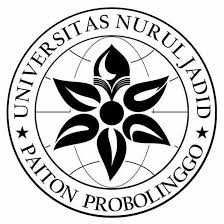 Disusun oleh:Ketua: Ahmad Fawaid, M.Th.I. (NIDN: 02104108901)Refi Najma Fairus 	(1530500059) Siti Mariama 		(1520801876) Nita Honistiya 		(1520801896) Fitria Tahta Alfiana 	(1530304603) Jamilatul Hasanah 	(1530900016) Azizatul Munawwaroh (1530900012) Dianita Rizki Amalia 	(1433062030) Nufa Riyatul Aini 	(1530304640) Sitti Aminah 		(1520801877) Nur Hafida 		(1530304671) Wiwit Eko Suciati 	(1520801887) Maisaroh 		(15211000329)Tri Puji Priandini 	(1530900059)LEMBAGA PENERBITAN, PENELITIAN, DAN PENGABDIANKEPADA MASYARAKAT (LP3M)UNIVERSITAS NURUL JADIDPAITON PROBOLINGGOTAHUN 2018